Č.p: IPA-SK/2022/7-4						V Bratislave  5. 12. 2022Vec:Oznámenie prezidenta Slovenskej sekcie IPA  o zrušení Územnej úradovne Bratislava IV Slovenskej sekcie IPA.     Na základe rozhodnutia Výkonného prezídia Slovenskej sekcie IPA podľa  písmena d) ods. 3., čl. 8 Stanov International Police Association (IPA) - Slovenská sekcia v znení zmien a doplnkov schválených Národným kongresom, ktorý sa konal  24. septembra 2022 sa ruší  Územnú úradovňu Bratislava IV Slovenskej sekcie IPA s termínom k 18. marcu 2023.       Členovia v nej registrovaní môžu požiadať o preregistrovanie do inej územnej úradovne na základe žiadosti najneskôr do 60 dní od jej zrušenia. Členovia, ktorí v tejto lehote nepožiadajú o preregistrovanie do inej územnej úradovne, budú k tomu vyzvaní generálnym sekretárom, ktorý v prípade, že na jeho výzvu nezareagujú do 30 dní od jej oznámenia, je oprávnený ich preregistrovať do inej územnej úradovne po dohode s vedúcim tejto územnej úradovne. Generálny sekretár o takomto preregistrovaní člena vyrozumie.      Po zrušení územnej úradovne členovia v nej registrovaní ktorí sa preregistrujú do inej územnej úradovne, finančné prostriedky územnej úradovne pripadajúce na tohto člena sa prevedú do územnej úradovne, kde sa člen preregistrováva. Finančné prostriedky územnej úradovne pripadajúce na členov, ktorí nemajú záujem sa preregistrovať a členstvo v Slovenskej sekcii IPA ukončia, sa prevedú do sociálneho fondu Slovenskej sekcie IPA, v prípade, že členská schôdza nerozhodla inak. Hnuteľný majetok územnej úradovne, o naložení s ktorým nerozhodla členská schôdza, sa prevedie na Slovenskú sekciu IPA. 									    PrezidentIng. Ján Ignaták v.r.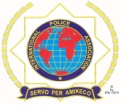 International Police Association (IPA) – Slovenská sekcia             Pajštúnska 1, 851 02 Bratislava, P.O.BOX 141 810 00 Bratislava